                         ҚАУЛЫ                                                                          ПОСТАНОВЛЕНИЕАлматы қаласы                                                                    город Алматы    11.05.2020ж.  №27                                                            №27 от   11.05.2020г.Алматы қаласы аумағындакоронавирустық инфекция ауруын ескертужөніндегі карантиндікшараларды сақтау туралы2009 жылғы 18 қыркүйектегі Қазақстан Республикасы «Халық денсаулығы және денсаулық сақтау жүйесі туралы» кодексінің 7-1-бабы 1-тармағының 13-тармақшасына сәйкес, Қазақстан Республикасында, оның ішінде Алматы қаласында СOVID-19 коронавирус инфекциясы ауруы бойынша эпидемиологиялық жағдай туралы материалдарды қарай келе, Қазақстан Республикасының Бас мемлекеттік санитарлық дәрігерінің 2020 жылғы 10 мамырдағы «Қазақстан Республикасының халқы арасында коронавирустық инфекция ауруының алдын алу жөніндегі шараларды одан әрі күшейту туралы»   № 36 қаулысы негізіндеҚАУЛЫ ЕТЕМІН:	1. Алматы қаласы аумағында карантиндік шаралар жалғастырылсын. Карантиндік шаралардың режимі мен мерзімі орын алған СOVID-19 коронавирусинфекциясы таралуының эпидемиологиялық жағдайына сәйкес өзгеруі мүмкін.2. Алматы қаласы мен аудандары әкімдігіне, қоғамдық денсаулық сақтау басқармасы:1) Қазақстан Республикасының үкіметтік делегацияларын, Қазақстан Республикасы Сыртқы істер министрлігінің шақыруы бойынша Қазақстан Республикасына келетін шет мемлекеттердің және халықаралық ұйымдардың ресми делегацияларының мүшелерін; Қазақстан Республикасында аккредиттелген дипломатиялық өкілдіктердің, консулдық мекемелердің және халықаралық ұйымдар өкілдіктерінің қызметкерлерін және олардың отбасы мүшелерін; авиакомпаниялар ұшқыштарын және локомотив бригадаларының мүшелерін қоспағанда, Қазақстан Республикасына шетелден келген барлық адамдарды, сондай-ақ ЕАЭО елдерінен және Өзбекстан Республикасынан Қазақстан Республикасының Мемлекеттік шекарасы арқылы теміржол көлігінде және автоөтпе жолдарында өткізу пункттері арқылы келген адамдарды COVID-19-ға зертханалық тексеру жүргізу үшін карантиндік стационарда 2 тәулікке дейін оқшаулауды қамтамасыз етсін.COVID-19 ауруын жоққа шығармайтын белгілері бар адамдар карантиндік стационарға емес, провизорлық стационарға емдеуге жатқызылады. COVID-19-ға зертханалық тексеру нәтижелерін алғаннан кейін оң нәтижелі адамдар емдеу үшін инфекциялық стационарға ауыстырылады, COVID-19-ға теріс нәтижелі адамдар 12 тәулік бойы үйде (үй карантині) оқшауланады. Үйде оқшаулау үшін жағдай болмаған кезде осы қаулыға 1 және 2-қосымшаларға сәйкес карантиндік стацонарда оқшаулау ұсынылады. 3. Қазақстан Республикасына шетелден келген Қазақстан Республикасында аккредиттелген дипломатиялық өкілдіктердің, консулдық мекемелердің және халықаралық ұйымдар өкілдіктерінің қызметкерлері және олардың отбасы мүшелері COVID-19-ға зертханалық тексеруге және 14 тәулік бойы үйде өзін-өзі оқшаулауға (үй карантині) жатады.Авиакомпаниялардың ұшқыштары, локомотив бригадаларының мүшелері қоңырау шалу арқылы (мүмкіндігінше бейнеқоңырау шалу) тұрғылықты (келген) жері бойынша медициналық бақылауға жатады.ЕАЭО елдерінен және Өзбекстан Республикасынан Қазақстан Республикасының Мемлекеттік шекарасы арқылы теміржол көлігінде және автоөтпе жолдарында өткізу пункттері арқылы келген адамдар COVID-19-ға зертханалық тексеруге және 12 тәулік бойы үйде өзін-өзі оқшаулауға (үй карантині) жатады.Теміржол, теңіз көлігіндегі тасымалдау қызметімен байланысты адамдар және жүктерді автомобильмен халықаралық тасымалдауды жүзеге асыратын жүргізушілер, сондай-ақ транзиттік жүргізушілер шекараны кесіп өткен орындарында COVID-19-ға зертханалық тексеруге жатады. Вахталық әдіспен жұмыс істейтін, «Теңізшевройл» ЖШС объектілерінен демобилизацияланған адамдар COVID-19-ға зертханалық тексеру жүргізу үшін келген орны бойынша карантиндік стационарда 2 тәулікке дейін оқшаулауға жатады, оң нәтижелі адамдар емдеу үшін инфекциялық стационарға ауыстырылады, COVID-19-ға теріс нәтижелі адамдар 12 тәулік бойы үйде (үй карантині) оқшауланады. Үйде оқшаулау үшін жағдай болмаған кезде карантиндік стационарда оқшаулау ұсынылады.4. Алматы қаласының Бас мемлекеттік санитариялық дәрігері өңірдегі және әлемдегі қалыптасқан эпидемиологиялық жағдайды ескере отырып, шет елдерден келген жолаушыларды карантиндеу туралы шешім қабылдауға құқылы.5. Алматы қаласы мен аудандары әкімдігіне және Полиция департаменті, басқа да тартылған қызметтері:1) Мемлекеттік шекарада және Алматы облысымен шекарада блок-бекеттердің болуын, қарым-қатынассыз термометрия жүргізу үшін полицейлер, әскери қызметкерлер, медицина қызметкерлерінен құралған мобильдік посттардың болуын;2) COVID-19 ауруы тіркелген үй ошақтарын бір жер (жеке) үй шегі мен тұрғын үйдің бір кірешегінде екі және одан көп жағдай орын алғанда  полиция қызметкерлері мен әскери қызметкерлерді тарта отырып қоршауды;3) бекеттерде жұмыс істейтін қызметтер азықпен, жеке меншік гигиенасын сақтау үшін қажетті жағдаймен, жеке қорғану заттарымен (бір рет пайдаланылатын маскалар, қолқаптар, қорғағыш көзілдіріктер және/немесе экрандар) қамтамасыз етуді;4) Қазақстан Республикасының Бас мемлекеттік санитарлық дәрігерінің 2020 жылғы 10 мамырдағы «Қазақстан Республикасының халқы арасында коронавирустық инфекция ауруының алдын алу жөніндегі шараларды одан әрі күшейту туралы» № 36 қаулысының (бұдан әрі – № 36 ҚР БМСДҚ) 13-қосымшасына сәйкес, Алматы қаласы мен Алматы облысы арасындағы блок-бекеттерде санитариялық-карантиндік бақылау ұйымдастыруды қамтамасыз етсін.5) Алматы қаласы аумағына басқа өңірлерден келетін адамдар мен көліктердің кіруіне мына көрсетілгендерден басқаларға тиым салынсын:- шетелдерден немесе Қазақстан Республикасының басқа өңірлерінен оралған Алматы қаласы тұрғындарынан, (үй карантинінде медициналық қадағалау ұйымдастырумен);- жергілікті атқарушы органдар берген арнайы рқұсатнамалары бар адамдар мен көліктерден;- жүк тасымалдайтын адамдар мен көліктерден (оның ішінде транзиттілерді қоса алғанда);- Алматы қаласы арқылы транзитпен жүретін адамдар мен көліктерден (растағыш құжаттары болғанда);- халық тіршілігін қамтамасыз етуші ұйымдардың қызметкерлері, сонымен қатар медициналық көрсеткіштер бойынша шығатын және кіретін адамдар, карантин кезінде карантинді және провизорлық стационарларда қадағалаумен емделіп жатқан адамдардан;- осы қаулының 3-тармағының 4)-тармақшасында көрсетілген адамдардан басқа санаттағы жекелеген адамдарға жергілікті атқарушы органдар береді. Сондай-ақ көрсетілген тұлғалар келген жерлерінде 14 күнге үй карантинінде болуға жатады;- күшейтілген санитариялық-дезинфекциялық режим және Көліктегі Бас мемлекеттік санитарлық дәрігер белгілеген қосымша талаптар  міндетті түрде сақталған әуе рейстерден;- төтенше жағдай тоқтатылғаннан кейін өз жұмысын қайта жүргізіп жатқан ұйымдардағы азаматтардың кіруі мен шығуы, жұмыс орнынан анықтамасы және жұмыс орны бойынша елді мекендегі тұрғылықты тіркелімі болған жағдайда қамтамасыз етілсін;- карантин жарияланған Алматы қаласы аумағына медициналық көрсеткіштері бар азаматтарды екі жетектеушіден аспайтын адаммен бірге кіргізу және шығару, мына Қазақстан Республикасы Денсаулық сақтау министрінің 2010 жылғы 23 қарашадағы «Денсаулық сақтау ұйымдарының алғашқы медициналық құжаты нысандарын бекіту туралы» №907 бұйрығымен бекітілген 035-1/у нысандағы аумақтық амбулаториялық-емханалық ұйымның медициналық-консультативтік комиссиясының диагнозды және емдеудің өзектілігін растау туралы қорытынды құжаттары болған жағдайда қамтамасыз етілсін;6) Қаладан шығуға және қалаға кіруге, төменде аталғандарды қоспағанда тиым салынсын:- Бау-бақша қауымдастығына, саяжайға қоғамдық көлікпен және жеке көлігімен бара жатқан адамдарды, растағыш құжаттары болғанда. Саяжай (бақша) иелеріне қонақ шақырып, отырыс-тойлар жасауға тиым салынсын, 2 м.-ден аспайтын ара-қашықтық ұстау, маскалар кию мен антисептиктер қолдану сақталсын (COVID-19 тіркелуіне байланысты күшейтілген карантин режимі енгізілген елді мекендер мен объектілерден басқалары);- тауарлар жеткізуші қызметтердің тауарлар жеткізуші адамдары мен жүк көліктерін, тапсырыс берудің тауаржетекші құжаттары (жүкқұжат, шарт, чек, тапсырыс беру парағы және т.б.) болғанда;- коммуналдық және авариялық қызмет адамдары мен көліктерін (электрмен, газбен, сумен және жылумен жабдықтау), қоқыстан тазалау, байланыс және коммуникациялар, сонымен қатар коммуникациялар желілері және телеком-операторларды техникалық қолдау басқармасы, жүк тасымалдау ұйымдарын (әуе, темір жол және автокөлік), өңір халқының тіршілігін қамтамасыз етуші мамандандырылған көліктерді, жұмыс орнынан анықтамасы болған жағдайда;- қызметтері осы қаулының V бөліміне сәйкес тоқтатылмаған объектілер менқызметтердің тізіміне енгізілген ұйымдардың, қызметкерлерді жеңіл көлікпен тасымалдайдын, автобустармен орындықтар санынан асырмай, жолаушыларды бөлек отырғызып тасымалдайтын адамдары мен көлік құралдарын;- меншік түрінен қарамастан медициналық ұйымдардың, дәріханалардың жұмыскерлерін, әскери қызметкерлерді, мемлекеттік және құқық қорғау органдары мен оларға бағынысты мекемелерді, ветеринарлық, дезинфекциялық және  сонымен қатар обаға қарсы қызметтерді, коронавирустық инфекцияны (COVID-19) диагностикалайтын зертханаларды және карантиндік шараларды жүргізуге тартылған басқа да ұйымдарды (жұмыс орнынан анықтамасы немесе қызметтік куәлігі болғанда);- ресми бұқаралық ақпарат құралдарының қызметкерлерін (редакциялық тапсырмасы болғанда);- мемлекеттік объектілер мен көппәтерлі тұрғын үйлер құрылысына және олады жөндеуге тартылған құрылыс, жол жөндеу ұйымдарының жұмыскерлері мен қажетті мамандарды;- мамандандырылған инкассаторлық қызмет адамдары мен көліктерін (сәйкесті белгі-таңбалары мен рұқсат ету құжаттары болғанда);- жерлеу рәсімдерін жүргізетін автокөліктер (ең көбі жиырма адамнан артық емес адамның еріп жүруімен);- медициналық көрсетілімдер бойынша екі адамнан артық емес адамның еріп жүруімен жүрген адамдарды, диагнозды және емдеудің шұғылдығын растау үшін аумақтық амбулаториялық-емханалық ұйымның дәрігерлік-консультациялық комиссиясының «Денсаулық сақтау ұйымдарының бастапқы медициналық құжаттама нысандарын бекіту туралы» Қазақстан Республикасы Денсаулық сақтау министрінің міндетін атқарушының 2010 жылғы 23 қарашадағы № 907 бұйрығымен бекітілген 035-1/е нысанға сәйкес қорытындысы; бірінші басшы қол қойған және гербті мөрмен расталған диагнозы көрсетілген және шұғылдығын растайтын карантиндік аймақта орналасқан медициналық ұйымнан шақыру хаты болғанда;- ұшақпен ұшу үшін әуежайға бара жатқан адамдар мен көлікті (ұшаққа отыру  билеті болғанда);- әскерге шақырылушыларды, әскерге шақырылушыларды тасымалдап бара жатқан адамдар мен көліктерді.7) медициналық ұйымдарда, қарттар мен мүмкіндігі шектеулі адамдарға арналған медициналық-әлеуметтік объектілерде, сәбилер үйлерінде, балалар үйлерінде, әлеуметтік оңалту орталықтарында, мүгедек балаларға арналған, интернат үлгісіндегі оқу орындарында карантинді және санитариялық-дезинфекциялық режимді сақтауды; 8) қызметін жүзеге асыратын барлық объектілерде күшейтілген санитариялық-дезинфекциялық режимді күшейту (қолды өңдеуге арналған санитайзерлерді орнату, үстіңгі беткейлерді күніне кемінде екі рет өңдеу, дезинфекциялау құралдарын қолдана отырып ылғалды жинау, желдету);9) әрбір рейс алдында қоғамдық көлікті, әуежайларды, теміржол және автовокзалдарды, супермаркеттерді, базарларды, қоғамдық көлік аялдамаларын (күніне кемінде екі рет), жер үсті және жер асты жаяу жүргіншілер өтпелерінің таяныштарын, спорттық снарядтарды, балалар және спорт алаңдарын, орындықтар мен отырғыштарды, банкоматтарды, банк терминалдарын, POS-терминалдарды жуу және дезинфекциялау құралдарын қолдана отырып өңдеуді қамтамасыз етсін. Аудандар мен қалалар арасында автомобильмен, темір жол көлігімен жолаушылар тасымалдайтын вокзалдар қызметі тоқтатылсын;10) әскери бөлімге келгеннен кейін әскерге шақырылушыларды ПТР әдісімен СОVID-19-ға зертханалық тексеруді;11) № 36 ҚР БМСДҚ-ның 3-қосымшасына сәйкес қоғамдық орындарға, өнеркәсіптік аумақтарға, әуежайларға, аулалық балалар алаңдарына және басқа да объектілерге санитариялық және дезинфекциялық өңдеу жүргізуді;12) тұрғындар арасында COVID-19-дың таралуының профилактикасы бойынша ақпараттық-түсіндіру жұмыстарын жүргізуді қамтамасыз етсін;13) банктердің, пошта бөлімшелерінің, халыққа қызмет көрсету орталықтарының жұмысын тұрғындардың топтануын болдырмау мақсатында электронды кезекпен ұйымдастыруды және басқа шаралар арқылы,кемінде 2 метр әлеуметтік қашықтықты  ұстай отырып ұйымдастыруды;14) жабық орынжайларға, оның ішінде қоғамдық көліктерге маскасыз кіруге тиым салуды;15) тұрғындарға тұрғын үйлерінен әлеуметтік қашықтықты сақтай отырып, міндетті түрде маска кие жүріп 3 адамнан аспайтын топтармен, емін-еркін шығуға рұқсат беруді;16) әлеуметтік қашықтықты сақтай отырып, 3 адамнан аспайтын топтармен немесе бір отбасы мүшелерінің ойын-сауық объектілері жоқ саябақтарға, алаңдарға және скверлерге, жағалауларға баруына рұқсат беруді; 17) әлеуметтік қашықтықты сақтай отырып, аулаға шығуға рұқсат(3 адамнан аспайтын топтар немесе бір отбасының мүшелері) берудіқамтамасыз етсін.6. Алматы қаласы мен аудандары әкімдігіне және Аламы қаласының Полиция департаменті,  Кәсіпкерлік және индустриялық-инновациялық даму басқармасы мен «Атамекен» ұлттық кәсіпкерлер палатасы:1) діни объектілердің қызметіне тыйым салуды;2) сауда-ойын-сауық орталықтарының, кинотеатрлардың, театрлардың, көрмелердің, интернет және компьютер клубтарының, ойын орындарының, отбасы демалысы орталықтары мен адамдар көп жиналатын басқа да объектілердің қызметіне тыйым салуды;3) Қазақстан Республикасында өңірлер, қалалар, ауылдық мекендер арасында жолаушылар тасымалдайтын автовокзалдар, теміржол вокзалдары,автостанциялар қызметінетыйым салуды;4) Қазақстан Республикасының Бас мемлекеттік санитариялық дәрігерінің қолданыстағы қаулыларына сәйкес қоғамдық тамақтануобъектілерінің (мейрамханалар, кофейня, кафе, банкет залдары, асхана, донер орындары, барлар) қызметіне (онлайн тапсырыс қабылдайтын және жеткізетін ұйымдарды қоспағанда) қызметіне тыйым салуды; 5) түнгі клубтардың, кальян тарту орындарының; 6) монша, сауна, СПА және массаж салондарының; 7) білім беру орталықтарының, кружоктардың, артклубтардың, балалардың бос уақытын өткізу орындарының және т.б. 8) меншік нысанына қарамастан балаларға арналған мектепке дейінгі мекемелердің;9) ойын-сауық объектілерінің (букмекерлік, бильярд, караоке, ps-клуб, квесттер, антикафе, боулинг-орталықтар және т.б.); 10) барлық меншік нысанындағы спорт объектілерінің (фитнес-, йога, бассейн, тир, ату және т.б.); 11) туризм объектілерімен халықтың мекендеу-тұруына қызмет көрсету саласындағы ұйымдардың(қонақүй, отель, демалыс үйлері, туристік базалар және т.б.); 12) ауданы 500 кв.м-ден үлкен азық-түліктік емес дүкендердің, сауда (орталықтарының) үйлерінің; 13) азық-түліктік (ет сату павильондарын қоспағанда) жәнеазық-түліктік емес (құрылыс базарларынан басқа)базарлар қызметіне тыйым салуды қамтамасыз етсін.  7. Алматы қаласы мен аудандары әкімдігіне және Аламы қаласының Полиция департаменті,  Кәсіпкерлік және индустриялық-инновациялық даму басқармасы мен «Атамекен» ұлттық кәсіпкерлер палатасы COVID-19 ауруы өсімі деңгейінің 7 күн ішінде 7 %-дан аспайтын жағдайда мына объектілердің қызметіне күшейтілген санитариялық-дезинфекциялық режимді сақтай отырып рұқсат беруді қамтамасыз етсін:1) күшейтілген санитариялық-дезинфекциялық режимді сақтай отырып өндірістік кәсіпорындар (объектілер);2) меншік нысанына қарамастан медициналық ұйымдар (орталықтардың), оның ішінде стоматологиялық орындар (алдын ала жазылу арқылы, аймақтау және күшейтілген санитариялық-дезнифекциялық режим талаптарын сақтай отырып);3) Ветеринариялық қызметтер, оның ішінде жедел жәрдем ветеринариялық және мал өсіру қызметтері;4) зертханалардың барлық түрлері; 5) супермаркеттер, азық-түлік дүкендері, оның ішінде сауда-ойын-сауық орталықтары мен көппәтерлі тұрғын үйлер ішіндегі азық-түлік дүкендері; 6) дәріханалар, оның ішінде ветеринариялық дәріханалар; 7) коммуналдық қызметтер мен облыс инфрақұрылымдары (электроэнергетикалық компаниялар, сумен жабдықтау/жылумен жабдықтау, өртке қарсы және апаттан құтқару қызметі, тұрғын үй қорын басқару саласындағы көрсетілетін қызметтер (электр, сантехник, аулалар мен орынжайларды тазалау, апаттан құтқару қызметі, оның ішінде лифттерге қызмет көрсету бойынша), көшелерді және орынжайларды тазалау, жинау, қоқыс пен қалдықтарды өңдеу және жою, дезинфекциялау қызметтері, жол қозғалысын реттейтін техникалық құралдардың жұмыс істеуін қамтамасыз етуші ұйымдар; 8) телекоммуникациялар мен байланыс (инженерлік қызмет жұмыскерлері үшін (ұялы байланыстың базалық станциясы монтаждау және салу, жөндеу бригадалары, карантин кезінде балық жабық объектілерге, оның ішінде базалық станция және/немесе байланыс операторларының жабдықтары  орналасқан сауда объектілеріне қолжетімділік берілгенкоммуникация желілері мен техникалық қолдау орталығы; 9) ресми бұқаралық ақпарат құралдары; 10) көктемгі дала жұмыстарына жұмылдырылған ұйымдар мен жұмыскерлер, № 36 ҚР БМСДҚ 11-қосымшасына сәйкес жұмыс алгоритмін сақтай отырып; 11) автокөліктерге жанармай құю, автокөліктерге газ құю станциялары, қарапайым жұмыс кестесімен және күшейтілген санитариялық-дезинфекциялық режимді сақтай отырып; 12) халықты қоғамдық көлікпен тасымалдаумен айналысатын қызметтер, ресми такси қызметтері, мамандандырылған көлік, сонымен қатар көлік тиісті белгі-таңбалармен (такси шашкасы) жабдықталуы қажет және жолаушыға көрінетін жерде жүргізушінің жеке басы жайлы ақпарат (төлқұжат деректері, кәсіпорын деректері, атауы телефон нөмірі, автомашина нөмірі)көрсетіле отырып.   Қоғамдық көліктер жолаушылар орындық санынан аса мінгізілмеуі (толтырылмауы) тиіс. Санитариялық-гигиеналық нормаларды сақтау талаптары күшейтілсін. Әрбір рейс сайын дезинфекциялық заттарды қолдана отырып, есік тұтқаларын, салон ішін ылғалды тазалау жүргізілсін, жеке қорғау құралдары (қорғағыш маскалар, қолғаптар) әр 3 сағат сайын ауыстырыла қолданылсын, сондай-ақ қолды жуып-тазалауға арналған антисептиктер пайдаланылсын;13) сауда-логистикалық орталықтар, қоймалар, олардың жұмысын қамтамасыз етуші тұлғалар мен ұйымдар;14) жерлеу қызметтері объектілері, зираттар;15) мемлекеттік, құқық қорғау және басқа да мамандандырылған органдар мен олардың мемлекеттік басқаруды үздіксіз жүргізуді қамтамасыз ететін ведомстоваға бағынысты ұйымдары;16) жолдар мен көпірлерге, оның ішінде темір жолдарға қызмет көрстеулер;17) ауданы 500 кв.м-ге дейін азық-түліктік емес дүкендер, оның ішінде автобөлшектер, құрылыс материалдарын, тұрмыстық химия, тұрмыстық техника және т.б. сататын дүкендер,  және күшейтілген санитариялық-дезинфекциялық режимді сақтай отырып, уақытша жұмыс мерзімін сағ. 17:00-ге дейін қысқартумен;18) тұрмыстық және электрондық техника құралдарын жөндеу қызметтері, сағ. 17:00-ге дейінгіжұмыс мерзімі рұқсатымен;19) құрылыс дүкендері, саяжай құрал-жабдықтарын сату дүкендері, оптикалар (дүкендер), фотосалондар, гүл сату дүкендері, зоодүкендер мен басқа объектілер, (көпшілік жиналмай, ұзақ және тығыз қарым қатынассыз, күшейтілген санитариялық-дезинфекциялық режимді сақтай отырып);20) техникалық қызмет көрсету станциялары, көлік жуу орындары, шиномонтаждау орындары, автосалондар, техникалық қарап-тексеру станциялары;21) сұлулық салондары, шаштараздар (алдын ала жазылумен), келушілерді медициналық маскамен кіргізіп, күшейтілген санитариялық-дезинфекциялық режимді сақтай отырып);22) бизнес орталықтар (сақтандыру компаниялары, адвокат қызметтері, нотариустар, бухгалтер мен консалтинг қызметтері, жылжымайтын мүлік агенттіктері, жарнама агенттіктері, сот орындаушылары және т.б.), күшейтілген санитариялық-дезинфекциялық режимді сақтай отырып);  (№ 36 ҚР БМСДҚ 5-қосымшасына сәйкес күшейтілген санитариялық-дезинфекциялық режимді сақтай отырып);23) далада, ашық ауадағы, көрермендерсіз спорт шаралары мен жаттығулар;24) мәдениет объектілері (30 адамға дейін – жеке жәе топтық репетициялар);25) халыққа қызмет көрсетумен айналысатын объектілер: типографиялық қызметтер, тігін ательелері, аяқ-киім, киім шеберханалары, химтазалау орындары, кір жуу және басқа да әлеуметтік ара қашықтықты ұстай отырып, көпшілік жиналмай ұзақ және тығыз қарым қатынассыз орындар; 26) әуежайлар (№ 36 ҚР БМСДҚ 10-қосымшасына сәйкес жұмыс алгоритмін сақтай отырып); 27) қоғамдық көліктер (сағ. 07:00-19:00 аралығында жұмыс істеу рұқсатымен; 28) халыққа қызмет көрстеу орталықтары;29) екінші деңгейдегі банктер, несиелік серіктестіктер, микроқаржылық ұйымдар, ломбардтар (әлеуметтік ара қашықтық пен күшейтілген санитариялық-дезинфекциялық режимін сақтай отырып); 30) айырбастау пункттері, оның ішінде банктік еместері (сағ. 10:00-15:00 аралығында жұмыс істеу рұқсатымен); 31) күзет органдары; 32) ақпараттық-коммуникациялық технологиялар компаниялары;33) қызметтері ақпараттық каналдар арқылы рұқсат етілетін объектілерді хабарлау, салалық қауымдастықтардың қатысуымен бейнеконференциялар өткізу, ресми веб ресурстарда қажетті ақпараттар орналастыру қамтамасыз етілсін.8. Алматы қаласы мен аудандары әкімдігіне, құқық қорғау, арнайы органдар және басқа да қызметке тартылған мемлекеттік органдар (ұйымдар) төменде көрсетілгендерді (орындалуын) қамтамасыз етсін:1) мемлекеттік органдар (ұйымдар), офистер қызметі (№ 36 ҚР БМСДҚ 12-қосымшасына сәйкес әлеуметтік ара қашықтық пен күшейтілген санитариялық-дезинфекциялық режимін сақтай отырып), сонымен қатар штаттық кесте бойынша 30 қызметкерден асатын болса, қызметкерлердің 50%-ының қашықтан жұмыс істеу режимі сақталады; 2) шекарадағы блок-бекеттерде және облыс ішінде ішкі  санитарлық-карантиндік бақылауды ұйымдастыру (№ 36 ҚР БМСДҚ 13-қосымшасына сәйкес осы қаулының ІІІ бөліміндегі 3 және 4-тармақтарында көрсетілген адамдардың қалада жүріп-тұруына шектеулерге сәйкес); 3) әрбір рейс алдында қоғамдық көлікті, әуежайларды, супермаркеттерді, базарларды, қоғамдық көлік аялдамаларын (күніне кемінде екі рет), жер үсті және жер асты жаяу жүргіншілер өтпелерінің таяныштарын, спорттық снарядтарды, балалар және спорт алаңдарын, орындықтар мен отырғыштарды, банкоматтарды, банк терминалдарын, POS-терминалдарды жуу және дезинфекциялау құралдарын қолдана отырып өңдеуді қамтамасыз етсін. 9. Меншік нысанына қарамастан ұйымдастырылған ұжымда жұмыс істейтін барлық ұйымдар басшылары:- елдің карантин жарияланған басқа өңірлерінен, аудандардан, қалалардан, елді мекендерден іссарапдан оралған барлық адамдарды СОVID-19-ға зертханалық тексеру жүргізу үшін және нәтижесі алынғанға дейін үй карантинінде оқшаулауды қамтамасыз етсін. СОVID-19-ға зертханалық тексеру нәтижелерін алғаннан кейін теріс нәтижесі бар адамдар жұмыстарына оралады, оң нәтижесі бар адамдар емдеуге арналған инфекциялық стационарға ауыстырылады.10. Алматы қаласының халықаралық әуежайының басшысы:1) шетелден келгеннен кейін әуе кемелерін, оның ішінде қызмет көрсететін жер үсті жабдығы мен көлігін қорытынды дезинфекциялауды;2) әрбір тұрақты және чартерлік рейстерден кейін әуе кемелерін ағымдағы профилактикалық дезинфекциялауды;3) тұрақты және чартерлік рейстердің жолаушыларын түсіруге және отырғызуға тартылған әуежай терминалдарының барлық үй-жайларын ағымдағы профилактикалық дезинфекциялаудықамтамасыз етсін.11. «Қазпошта» акционерлік қоғамы филиалына әлеуметтік қашықтықты және күшейтілген санитариялық-дезинфекциялық режимді сақтай отырып, бөлімшелердің жұмысын, қызметкерлердің халыққа бір рет қолданылатын қолғаптар мен медициналық маскада қызмет көрсетуін, почта хат-хабарларымен (хаттар, сәлемдемелер және т.б.) жанасумен байланысты жұмысты жеке қорғаныш құралдарымен (халат, медициналық бетперде, қолғаптар) жүргізуін қамтамасыз етсін.12. Карантиндік шаралар кезінде жұмыс істейтін объектілер мына санитариялық және дезинфекциялық режимдерді сақтасын: 1) жұмысы қашықтан атқарылатын қызметкерлер қашықтан жұмыс істеу режиміне көшірілсін;2) кіреберісте, шығу есіктері алдында қолды жуып-тазалау үшін санитайзерлер орнатылсын; 3) барлық қызметкерлер бір рет қолданылатын қолғаптар мен медициналық маска қолданысын;  4) есік тұтқаларын, ажыратқыштарды, тұтқаларды, таяныштарды, сүйеніштерді, жанасатын беттерді (жабдықтарды, инвентарды, үстелдерді, орындықтарды), ортақ пайдалану орындарын (гардеробтар, тамақ ішу, демалу бөлмелері, санитариялық тораптар) міндетті түрде дезинфекциялай отырып, өндірістік және тұрмыстық үй-жайларды күніне кемінде 2 рет дезинфекциялай отырып ылғалды жинау;Едендер және барлық үстелдердің, сөрелердің, орындықтардың, баспалдақ, есік ұстағыштары беттерін дезинфекциялық заттармен нұсқаулыққа сәйкес күніне кемінде 3 рет өңдеп-тазаланып отырсын; 5) бетпердесіз адмдардың кіруіне жол берілмесін;6) келушілердің кемінде 2 метр әлеуметтік қашықтықты ұстаулары қамтамасыз етілсін.  13. Рұқсат етілген қызмет түрлерінің тізіміне кірмеген салалардағы барлық ұйымдар мен кәсіпорындар осы қаулының әрекет ету мерзімінде қалыпты жұмыс режимін тоқтата тұруы қажет, сондай-ақ өз қызметін қашықтан жалғастыра алады.14. Алматы қаласы қоғамдық денсаулық басқармасы:1) COVID-19-бен ауырғандарды клиникалық хаттамаға сәйкес 3 күнге дейін      тексерілуге инфекциялық стацонарға жатқызуды қамтамасыз етсін.симптомсыз вирус тасымалдағыш белгілері болмаса (ПЦР РНК SARSCoV-2 оң нәтежиесі, өкпені аспаптық суреттеу кезінденаразылықтың болмауы, клиникалық белгілер менпатологиялық ауытқулардың болмауы) пациент емдеу дәрігерінің шешімімен, аумақтық тауарлар мен қызметтер сапасын бақылау департаментінің эпидемиологы келісімімен шығарылуға жатады;2) COVID-19 симптомсыз вирус тасымалдағыш белгілері бар адамдардыңүй карантинінде болуы (клиникалық хаттамаға сәйкесоқшаулануға жағдайы болғанда) мен оларды медициналық қадағалауды; 3) үйде оқшаулануға жағдайы болмаған, COVID-19 симптомсыз вирус тасымалдағыш белгілері бар адамдарды карантиндік стацонарға жатқызылуын қамтамасыз етсін; 4) тұрғын үйдің (баспананың) үй карантинін ұйымдастыру талаптарына сәйкестігін бағалауды;5) үйде оқшалануды медициналық қадағалауды және үй карантині талаптарынның сақталуын бақылауды; 6)  шетелден келен адамдарды COVID-19 инфекциясына зертханалық тексеру жүргізу үшін карантиндік стационарға жатқызуды; 7) COVID-19 симптомсыз вирус тасымалдағыш белгілері бар адамдарды және шетел мен Қазақстанның басқа өңірлерінен келген адамдарды түрлі карантиндік стационарларға жатқызуды; 8) медициналық персоналды араластырусыз (орын ауыстырусыз) карантиндік стацонарларға бекітуді  (COVID-19 симптомсыз вирус тасымалдағыш белгілері бар адамдарға арналған карантиндік стационарлардың медициналық персоналын шетелден және Қазақстан Республикасының басқа аймақтарынан келген адамдарға арналған карантиндік стационарлардың медициналық персоналымен араластыруға жол берілмейді); 9) карантиндік стационарлардың медициналық персоналының 2-қорғау деңгейлі жеке бас қорғағыш құралдарын пайдалануын; 10) № 36 ҚР БМСДҚ 16-қосымшасына сәйкес COVID-19 инфекциясына зертханалық тексеру жүргізуді; 11) COVID-19 науқастарымен байланыста болған адамдарды COVID-19-ға зертханалық тексеруді (ықтимал байланыс) және оларға COVID-19-дың ықтимал симптомдары туралы түсіндіруді; 12) үйде оқшаулау жағдайында 14 күн бойы COVID-19 науқастарымен байланыста болған адамдарды (жақын байланыс) зертханалық тексеруді және медициналық бақылауды (үй карантині); 13) Халыққа № 36 ҚР БМСДҚ 16-қосымшасына сәйкес  профилактикалық екпе жүргізуді қамтамасыз етсін.15. Қоғамдық тамақтану саласындағы кәсіпкерлік субъектілері (объектілері):1) қызметті (тауар – тағам, сусын және т.б. жеткізуді) тұтынушыға бір реттік қаптамада жеткізу арқылы ғана жүзеге асыруды; 2) жұмыс кезінде персоналдың бір рет қолданылатын қолғаптары мен маскаларын пайдалануды (маскаларды 3 сағаттан ұзатпай 1-рет айырбастау қажет); 3) өткір респираторлық инфекциясы бар қызметкерлердің жұмыс істеуіне жол бермеуді (қызу көтерілу, жөтел, тұмау және т.б.); 4) кіреберісте, шығу есіктері алдында қолды жуып-тазалау үшін санитайзерлер орнатуды; 5) бөлмежайларды желдету, есік тұтқаларын, тұтқаларды, үстелдерді, орындықтардың арқалықтарын, эскалатор тұтқаларын, баспалдақтарды, есіктерді, едендерді залалсыздандыру құралдарын қолдана отырып дымқыл тазалау жүргізуді, дәретханаларды, соның ішінде аулалардағы дәретханаларды әр 3 сағат сайын және жұмыс ауысымының соңында күшейтілген дезинфекциялық тазалау жүргізуді қамтамасыз етсін.16. Алматы қаласы полиция департаменті:1) Алматы қаласының бас мемлекеттік санитариялық дәрігерінің қаулысы негізінде науқастар және олармен  2-ші рет және одан аса тіркелген жағдайда байланыста болған адамдардың тұрғылықты жерлерін оқшаулауды (бұғаттауды); 	2) жоғарыда көрсетілген талаптар бұзылған немесе орындалмаған жағдайда, Қазақстан Республикасының қолданыстағы заңнамасына сәйкес шаралар қабылдауды; 3) Санитарлық-эпидемиологиялық қызмет органдарынан түскен деректер бойынша COVID-19 инфекциясы науқастарымен байланыста  болғандарды және басқа аймақтардан келген адамдарды іздеуді; 4) провизорлық, карантиндік стацонарларды және үй карантиніндегі адамдарды қоғамдық тәртіпті бұзуға жол бермей күзетуді қамтамасыз етсін.17. Алматы қаласы аумақтық тауарлар жәнекөрсетілетін қызметтердің сапасы мен қауіпсіздігін бақылау басқармалары:1) COVID-19  жағдайы туралы хабарлама тіркелген сәттен бастап 3 сағат ішінде COVID-19 инфекциясымен науқастанған адамдардан сауал-пікір алуды;2) әрбір COVID-19 жағдайын тіркелгені туралы хабарлама алған сәттен бастап 24 сағат ішінде эпидемиологиялық тергеу картасын жасай отырып эпидемиологиялық зерттеу жүргізуді; 3) COVID-19 инфекциясымен науқастанған адамдармен байланыста  болған бірінші (жақын) және екінші (жұмыс орны, оқу орны бойынша) деңгейлік байланыстағы адамдарды анықтауды;4) COVID-19 инфекциясымен науқастанғандар ошағында эпидемияға қарсы шаралар (профилактикалық) өткізуді; 5) жоғарыда көрсетілген талаптар бұзылған немесе орындалмаған жағдай анықталса, Қазақстан Республикасының қолданыстағы заңнамасына сәйкес шаралар қабылдаудықамтамасыз етсін.18. Алматы қаласының әкімдігі, оның аудандары, Алматы қалалық Полиция басқармасы, Алматы қаласының денсаулық сақтау басқармасы, кәсіпкерлік және индустриалды-инновациялық даму басқармасы, «Атамекен» ҰКП және басқа да мемлекеттік органдар (ұйымдар):- Қазақстан Республикасының Бас мемлекеттік санитарлық дәрігерінің «Қазақстан Республикасының тұрғындары арасында коронавирустық инфекциялардың алдын алу шараларын одан әрі күшейту туралы» 2020 жылғы 10 мамырдағы № 36 шешімін іске асыру.19. Алматы қаласы ішкі саясат басқармасы және бұқаралық ақпарат құралдары:1) COVID-19 инфекциясының ел арасында үй жағдайында таралу профилактикасы жөніндегі ақпараттық-түсіндіру жұмыстарынкүшейту(жеке профилактика шараларын және науқастанған жағдайда тәлім тәсілдері); 2) тұрғындарға ресми ақпарат көздерінен алынған дұрыс ақпараттар хабарлауды қамтамасыз етсін (орналастыру) (coronavirus2020.kz. anti-corona.kz, Үкіметтің, Денсаулық сақтау министрлігінің, әкімдіктердің ресми сайттары).20. Осы қаулыны меншік нысанына немесе ведомстволық тиістілігіне қарамастан барлық жеке және заңды тұлғалар, кәсіпкерлік субъектілері орындауға міндетті.21. Осы қаулының орындалуын бақылауды өзіме қалдырамын.22. Осы қаулы қол қойылған күнінен бастап күшіне енеді.	Алматы қаласының бас мемлекеттік санитариялық дәрігері		 	  Ж.Бекшин             «Қазақстан Республикасы          денсаулық Сақтау МинистРлігінің                       ТАУАРЛАР МЕН КӨРСЕТІЛЕТІН               ҚЫЗМЕТТЕРДІҢ САПАСЫ МЕН          ҚАУІПСІЗДІГІН БАҚЫЛАУ комитеті       алматы қаласының ТАУАРЛАР    МЕН КӨРСЕТІЛЕТІН ҚЫЗМЕТТЕРДІҢ             САПАСы МЕН ҚАУІПСІЗДІГІН             БАҚЫЛАУ ДЕПАРТАМЕНТІ»          РЕСПУБЛИКАЛЫҚ МЕМЛЕКЕТТІК                                    МЕКЕМЕСІ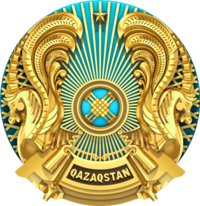 рЕСПУБЛИКАНСКОЕ ГОСУДАРСТВЕННОЕ УЧРЕЖДЕНИЕ «дЕПАРТАМЕНТ КОНТРОЛЯ КАЧЕСТВА И БЕЗОПАСНОСТИ ТОВАРОВ И УСЛУГ ГОРОДА АЛМАТЫ КОМИТЕТА КОНТРОЛЯ КАЧЕСТВА И БЕЗОПАСНОСТИ ТОВАРОВ И УСЛУГ МИНИСТЕРСТВА здравоохранения РЕСПУБЛИКИ КАЗАХСТАН»            БАС  МЕМЛЕКЕТТІК                  САНИТАРИЯЛЫҚ  ДӘРІГЕРГЛАВНЫЙ  ГОСУДАРСТВЕННЫЙ           САНИТАРНЫЙ  ВРАЧ